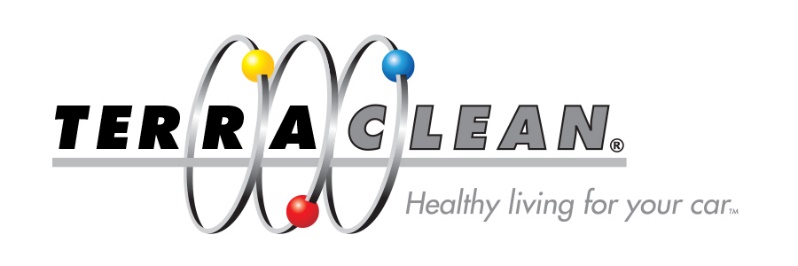 TerraClean Awards 2016List of Nominees (Winners Highlighted)Best NewcomerPaul & Eddie – Elite MOT Service and Repair LtdNick Buist – L.E Cramer Motor Engineering LtdGareth & Nathan – Gwent MOT StationBrett Wood – B.E Automotive Ltd Best Dealer’s Dealer Clive Jones – Mobile Auto Aircon DPFTony Waring – Weldbank Garage LtdGary Wood – The Diesel Doctor Ltd Mike Lyons – DPF Cleaning Ltd Best Public Feedback Vic Clarke – Auto Centre Rushden LtdBernie Alleway – A1 TerraClean Mike Dyer – Kent Engine Clean Asher Rose – Miles Ahead Motor Services LtdBest Social MediaMike Lyons - DPF Cleaning LtdGary Wood – The Diesel Doctor LtdBernie Alleway – A1 TerraClean Kevin Martin – Spannerama Best TechnicianKevin Martin – SpanneramaJames Price – James Price Mobile MechanicsMike Lyons – DPF Cleaning Ltd Paul Guyan – Paul’s Garage ServicesBest People’s Service Centre Neil Turner – Turners Auto Services Ltd Paul & Eddie – Elite MOT Service & Repair LtdChris Warren – Tuna Garage Kris & Mike – M.J. MotorsBest Mystery ShopNeil Hansler – Broadstone Car Sales Nick Buist – L.E Cramer Motor Engineering LtdStewart Campbell – Southwest Towing LtdAdrian Squire – A.P.S Vehicle SolutionsBest MobileAndy McClurg – Clurgys Services LtdBernie Alleway – A1 TerraClean Mike Lyons – DPF Cleaning LtdNeil Hansler – Broadstone Car Sales Best WorkshopVic Clarke – Auto Centre Rushden LtdTony Waring – Weldbank Garage Ltd Peter Welch – Scotlands Ash GarageRob Collinson – Collinson Motoring Services Overall Service Centre 2016 Mike Lyons – DPF Cleaning Ltd 